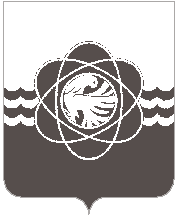 В соответствии с планом-графиком заседаний городских методических объединений дошкольных образовательных организаций с 23.01.2019 по 01.02.2019 в муниципальных бюджетных дошкольных образовательных организациях прошли заседания городских методических формирований, в которых приняли участие 97 педагогов ДОО.                                                     На основании решений заседаний городских методических формирований педагогов дошкольных образовательных организаций, в целях совершенствования педагогического мастерства, Комитет по образованию рекомендует:	Музыкальным руководителям и педагогам дополнительного образования (ИЗО):- продолжать изучение и внедрение инновационных методов и технологий в области художественно-эстетического развития дошкольников в соответствии с ФГОС;	- одобрить опыт работы Писковой И.В., воспитателя МБДОУ «Детский сад «Ивушка», в развитии творческих способностей детей дошкольного возраста посредством нетрадиционных техник рисования;	- одобрить и использовать в работе элементы логопедической ритмики для развития музыкальных способностей младших дошкольников.Педагогам-психологам и социальным педагогам:- рекомендовать к использованию в работе программу по выявлению одаренных детей дошкольного возраста «Росток», разработанную Страховой Т.А., педагогом – психологом МБДОУ «Детский сад «Ивушка»;- принять к сведению и использовать в работе консультацию Балаганской О.А., педагога – психолога МБДОУ «Детский сад «Дюймовочка», по теме: «Десять признаков одаренности вашего ребенка»;-одобрить и использовать в работе материал Кочуро М.А., педагога – психолога МБДОУ «Детский сад «Чебурашка» по теме: «Диагностика одаренных детей»;- разместить материалы, предоставленные участниками методического объединения,  на сайте Комитета по образованию.Воспитателям младших групп:- одобрить опыт работы Чернышевой  М.В. и Дальман А.А., воспитателей МБДОУ «Детский сад «Аленка», по теме: «Развитие мелкой моторики рук детей младшего дошкольного возраста путем использования инновационных пальчиковых игр»;- рекомендовать к использованию  опыт работы Бессарабовой И.И. и Шашковой Н.Ю., воспитателей МБДОУ «Детский сад «Ласточка» по использованию современных, инновационных подходов воспитательно-оздоровительной работы в проекте «Планета здоровья малышей»;- принять к сведению сообщение «Значение инновационной деятельности в дошкольном учреждении» Березовской Л.Н., воспитателя МБДОУ «Детский сад Дюймовочка»;- разместить на сайте Комитета по образованию материалы, предоставленные участниками методического объединения.Воспитателям средних групп:- рекомендовать к использованию в работе материал Родичевой А.В., воспитателя МБДОУ «Детский сад «Ивушка», по валеологическому воспитанию детей дошкольного возраста;- принять к сведению и использовать в педагогической практике опыт работы Байбариной Н.Н. и Сотниченко М.В., воспитателей МБДОУ «Детский сад «Дюймовочка», по использованию квест-технологий  в совместных мероприятиях ДОУ и семьи;- использовать в работе памятку, разработанную Сидоренковой С.С., воспитателем МБДОУ «Детский сад «Ивушка» по теме: «Профессионально – личностные качества педагога в условиях инклюзивного образования»;- рекомендовать к использованию в педагогической практике консультацию Абрамовой Н.А., воспитателя МБДОУ «Детский сад «Ласточка»,  по теме: Роль воспитателя в развитии познавательной деятельности детей среднего дошкольного возраста»;- разместить материалы, предоставленные участниками методического объединения,  на сайте Комитета по образованию.Воспитателям старших групп:- одобрить и рекомендовать использовать в работе материал Мурзовой С.Г., воспитателя МБДОУ «Детский сад «Дюймовочка», по теме: «Система работы по подготовке и обучению грамоте в детском саду»;- принять к сведению и использовать в педагогической практике  материал Зайцевой И.В., воспитателя МБДОУ «Детский сад «Дюймовочка», по теме: «Загадка, как средство развития речи дошкольников»;- рекомендовать к использованию в педагогической практике опыт работы Кретовой Л.В., воспитателя МБДОУ д/с «Лесная сказка», по теме: «Развитие познавательного интереса в процессе организации экологической деятельности с детьми старшего дошкольного возраста»;- одобрить и рекомендовать к работе проект «Наши лучшие друзья», воспитателя МБДОУ «Детский сад «Мишутка», Кореньковой О.В.;- разместить на сайте Комитета по образованию материалы, предоставленные участниками методического объединения.Учителям-логопедам:- принять к сведению опыт работы учителя – логопеда МБДОУ «Детский сад «Ивушка» Басакиной Н.И. по теме: «Дислалия. Причины и механизмы»;- одобрить и рекомендовать к использованию в работе материал Балаганской  О.А., учителя – логопеда МБДОУ «Детский сад «Дюймовочка», по  теме: «Форма и симптоматика дислалии»;- рекомендовать к использованию в педагогической практике опыт работы Климовой О.В., учителя – логопеда МБДОУ «Детский сад «Чебурашка», по теме: Обследование детей с нарушением звукопроизношения»;- принять к сведению сообщение Прокофьевой А.О., учителя – логопеда МБДОУ «Детский сад «Теремок», по теме: Методика и этапы логопедического воздействия при дислалии»;- разместить материалы, предоставленные участниками методического объединения,  на сайте Комитета по образованию.Инструкторам по физической культуре:- принять к сведению и использовать в педагогической практике материалы Немеш О.А., инструктора по физической культуре МБДОУ «Детский сад «Ивушка», по теме: «Интеграция образовательной области «Физическое развитие» и других образовательных областей»;- рекомендовать к использованию  в работе материал Швайковой В.В., инструктора по физической культуре МБДОУ «Детский сад «Теремок», по теме: «Формирование осознанного отношения к своему здоровью у детей дошкольного возраста»;- использовать в педагогической практике методы и приемы проведения спортивных мероприятий, предложенные Скорогудаевой С.И., инструктором по физической культуре МБДОУ «Детский сад «Чебурашка» и Безбожной Е.В., инструктором по физической культуре МБДОУ д/с «Лесная сказка»;- разместить материалы, предоставленные участниками методического объединения,  на сайте Комитета по образованию.Председатель Комитета							   Т.В.ТокареваН.В.Немнонова7-44-07от__________________№ ____на № ________ от __________Руководителям ДОО